TENCO WORKFORCE DEVELOPMENT AREAFOLLOW-UP VERIFICATION DOCUMENTATIONWIOA Performance Measures:Adult       Dislocated Worker       Youth    NEG      Trade      Incumbent Worker      OJT  Customized TrainingLast Name				     First Name					   KY#				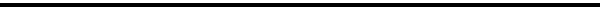 FOLLOW-UP VERIFICATION DOCUMENTATION – 1st QuarterEKOS Exit Date 			                                      Employer: 								Employer’s Address: 							       *Position & Job Description: 			Employer’s Phone #: 				           Date Employed: 					Educational Functioning Level Gain – client was below the postsecondary level and enrolled in postsecondary education and training during the program year (A program below the postsecondary level applies to clients enrolled in a basic ed program) Yes  No**Youth: Enrolled in Sec Ed program at program entry: Yes   NoThe information recorded by me on this document was obtained through:Telephone  Contact with 					               Personal contact with the participant    Letter to the participant         Questionnaire to the participant                Questionnaire to the employer   Comments: 														Exclusions with backup documentation per policy # 21:   Please specify - Incarcerated  Deceased   Medical  Military Foster Care (Youth Only)Reason for Exclusion:  													Authorized Staff Signature							Date					FOLLOW-UP VERIFICATION DOCUMENTATION – 2nd QuarterEKOS Exit Date 			                                                           EKOS - Follow-up Svs entered Yes     NoEmployer: 										Employer’s Address: 							       *Position & Job Description: 			 Date Employed:			              Hourly Wage: 		             Hours per Week:     			 	**YOUTH: Enrolled in secondary ed, postsecondary ed or occupational skills including adv training during 2nd Qtr:   Yes       No    The information recorded by me on this document was obtained through:  TEGL 26-16 – Pg 7 – minimum of 2 Pay StubsComments: 														Exclusions with backup documentation per policy # 21:   Please specify - Incarcerated  Deceased   Medical  Military Foster Care Reason for Exclusion:  													Authorized Staff Signature							Date					FOLLOW-UP VERIFICATION DOCUMENTATION – 3rd Quarter EKOS Exit Date 			                 Employer: 									Employer’s Address: 							       *Position & Job Description: 			Employer Phone #: 			   Date Employed:		   Hrly Wage: 		Hrs per Week: 			Comments: 														The information recorded by me on this document was obtained through:Telephone  Contact with 					                  Personal contact with the participant    Letter to the participant        Questionnaire to the participant                   Questionnaire to the employer   Comments: 														Exclusions with backup documentation per policy # 21:   Please specify - Incarcerated  Deceased   Medical  Military Foster Care (Youth Only)Reason for Exclusion:  													Authorized Staff Signature							Date					             FOLLOW-UP VERIFICATION DOCUMENTATION – 4th  Quarter EKOS Exit Date 			                           Employer: 									Employer’s Address: 							       *Position & Job Description: 			Employer Phone #: 			   Date Employed:		   Hrly Wage: 		Hrs per Week: 			**YOUTH: Enrolled in secondary ed, postsecondary ed or occupational skills including adv training during 2nd Qtr:   Yes       No    *Clients who were enrolled in an education or training program who attain a postsecondary credential or a sec school diploma or its equivalent (excluding those in OJT & customized training) Sec school diploma or equivalent positive only if the client also is employed or is enrolled in education or training program within 1 yr after exit)Received postsecondary credential: Yes   No                           Received secondary school diploma/or equivalent  Yes   NoThe information recorded by me on this document was obtained through: TEGL 26-16 – Pg 7 – minimum of 2 Pay StubsTelephone  Contact with 					                  Personal contact with the participant    Letter to the participant        Questionnaire to the participant                   Questionnaire to the employer   Comments: 														Exclusions with backup documentation per policy # 21:   Please specify - Incarcerated  Deceased   Medical  Military Foster Care (Youth Only)Reason for Exclusion: 													Authorized Staff Signature							Date					